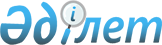 О повышении базовых ставок земельного налога и ставок единого земельного налога на не используемые земли сельскохозяйственного назначения по Коксускому району
					
			Утративший силу
			
			
		
					Решение Коксуского районного маслихата Алматинской области от 06 мая 2016 года № 3-3. Зарегистрировано Департаментом юстиции Алматинской области 27 мая 2016 года № 3853. Утратило силу решением Коксуского районного маслихата Алматинской области от 05 марта 2018 года № 27-3
      Сноска. Утратило силу решением Коксуского районного маслихата Алматинской области от 05.03.2018 № 27-3 (вводится в действие по истечении десяти календарных дней после дня его первого официального опубликования).

      В соответствии с пунктом 5 пункта статьи 386, пунктом 1 статьи 444 Кодекса Республики Казахстан от 10 декабря 2008 года "О налогах и других обязательных платежах в бюджет (Налоговый кодекс)", статьей 6 Закона Республики Казахстан от 23 января 2001 года "О местном государственном управлении и самоуправлении в Республике Казахстан", маслихат Коксуского района РЕШИЛ:

      1. Повысить базовые ставки земельного налога и ставки единого земельного налогав десять раз на не используемые в соответствии с земельным законодательством Республики Казахстан земли сельскохозяйственного назначения по Коксускому району.

      2. Возложить на руководителя государственного учреждения "Отдел земельных отношений Коксуского района" (по согласованию Ж. Джунусбеков) опубликование настоящего решения после государственной регистрации в органах юстиции в официальных и периодических печатных изданиях, а также на интернет-ресурсе, определяемом Правительством Республики Казахстан и на интернет-ресурсе маслихата района.

      3. Контроль за исполнением настоящего решения возложить на постоянную комиссию маслихата района "По вопросам экономического развития района, местного бюджета, охраны природы и сельского хозяйства".

      4. Настоящее решение вступает в силу со дня государственной регистрации в органах юстиции и вводится в действие по истечении десяти календарных дней после дня его первого официального опубликования.
					© 2012. РГП на ПХВ «Институт законодательства и правовой информации Республики Казахстан» Министерства юстиции Республики Казахстан
				
      Председатель сессии маслихата

      Коксуского района

М. Тастанов

      Cекретарь маслихата 

      Коксуского района

А. Досымбеков
